Publicado en Venezuela el 22/09/2022 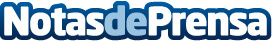 La utilización de la joyería en la arquitectura de Venezuela por Fernando Bermúdez Herrera Históricamente, la arquitectura alrededor del mundo se ha inspirado en otras artes y ha tomado pautas de otras técnicas para nutrir sus desarrollos. En este sentido, la joyería y la arquitectura se han nutrido entre sí aportando procedimientos y diseños. La influencia de la arquitectura en la joyería es más sutil que la que esta ha ejercido en la primera. A continuación, Fernando Bermúdez Herrera nos cuenta respecto de cómo se ha dado dicha influenciaDatos de contacto:Marina López Ramírez637427559Nota de prensa publicada en: https://www.notasdeprensa.es/la-utilizacion-de-la-joyeria-en-la Categorias: Internacional Artes Visuales Historia Sociedad Arquitectura http://www.notasdeprensa.es